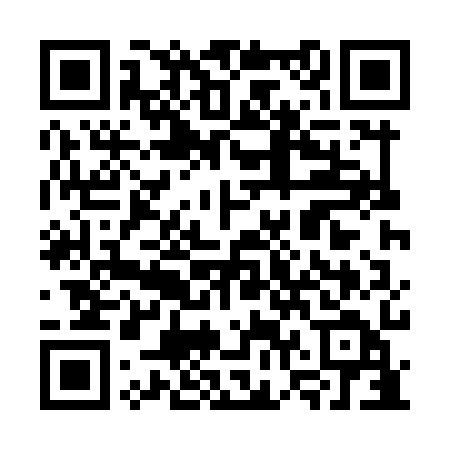 Ramadan times for Beni Suef, EgyptMon 11 Mar 2024 - Wed 10 Apr 2024High Latitude Method: NonePrayer Calculation Method: Egyptian General Authority of SurveyAsar Calculation Method: ShafiPrayer times provided by https://www.salahtimes.comDateDayFajrSuhurSunriseDhuhrAsrIftarMaghribIsha11Mon4:444:446:1012:063:296:026:027:1812Tue4:434:436:0912:053:296:026:027:1913Wed4:424:426:0712:053:296:036:037:1914Thu4:414:416:0612:053:306:046:047:2015Fri4:394:396:0512:043:306:046:047:2116Sat4:384:386:0412:043:306:056:057:2117Sun4:374:376:0312:043:306:056:057:2218Mon4:364:366:0212:043:306:066:067:2319Tue4:354:356:0012:033:306:076:077:2320Wed4:334:335:5912:033:306:076:077:2421Thu4:324:325:5812:033:306:086:087:2522Fri4:314:315:5712:023:306:086:087:2523Sat4:304:305:5612:023:306:096:097:2624Sun4:284:285:5512:023:306:106:107:2725Mon4:274:275:5312:023:316:106:107:2726Tue4:264:265:5212:013:316:116:117:2827Wed4:244:245:5112:013:316:116:117:2828Thu4:234:235:5012:013:316:126:127:2929Fri4:224:225:4912:003:316:126:127:3030Sat4:214:215:4712:003:316:136:137:3131Sun4:194:195:4612:003:316:146:147:311Mon4:184:185:4511:593:316:146:147:322Tue4:174:175:4411:593:306:156:157:333Wed4:154:155:4311:593:306:156:157:334Thu4:144:145:4211:593:306:166:167:345Fri4:134:135:4111:583:306:166:167:356Sat4:114:115:3911:583:306:176:177:357Sun4:104:105:3811:583:306:186:187:368Mon4:094:095:3711:573:306:186:187:379Tue4:074:075:3611:573:306:196:197:3810Wed4:064:065:3511:573:306:196:197:38